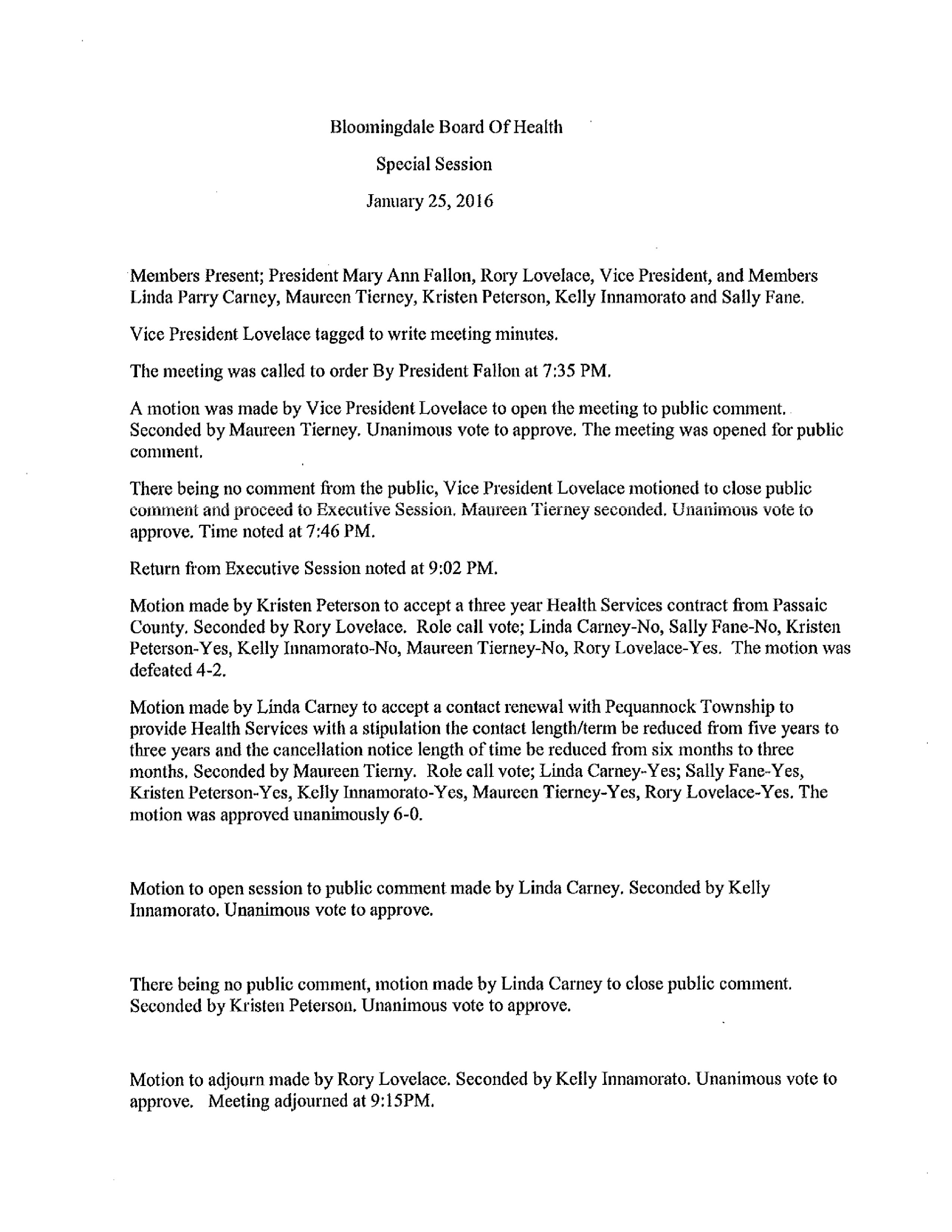 Approved : February 1, 2016Peter Correale, Health Officer/Secretary